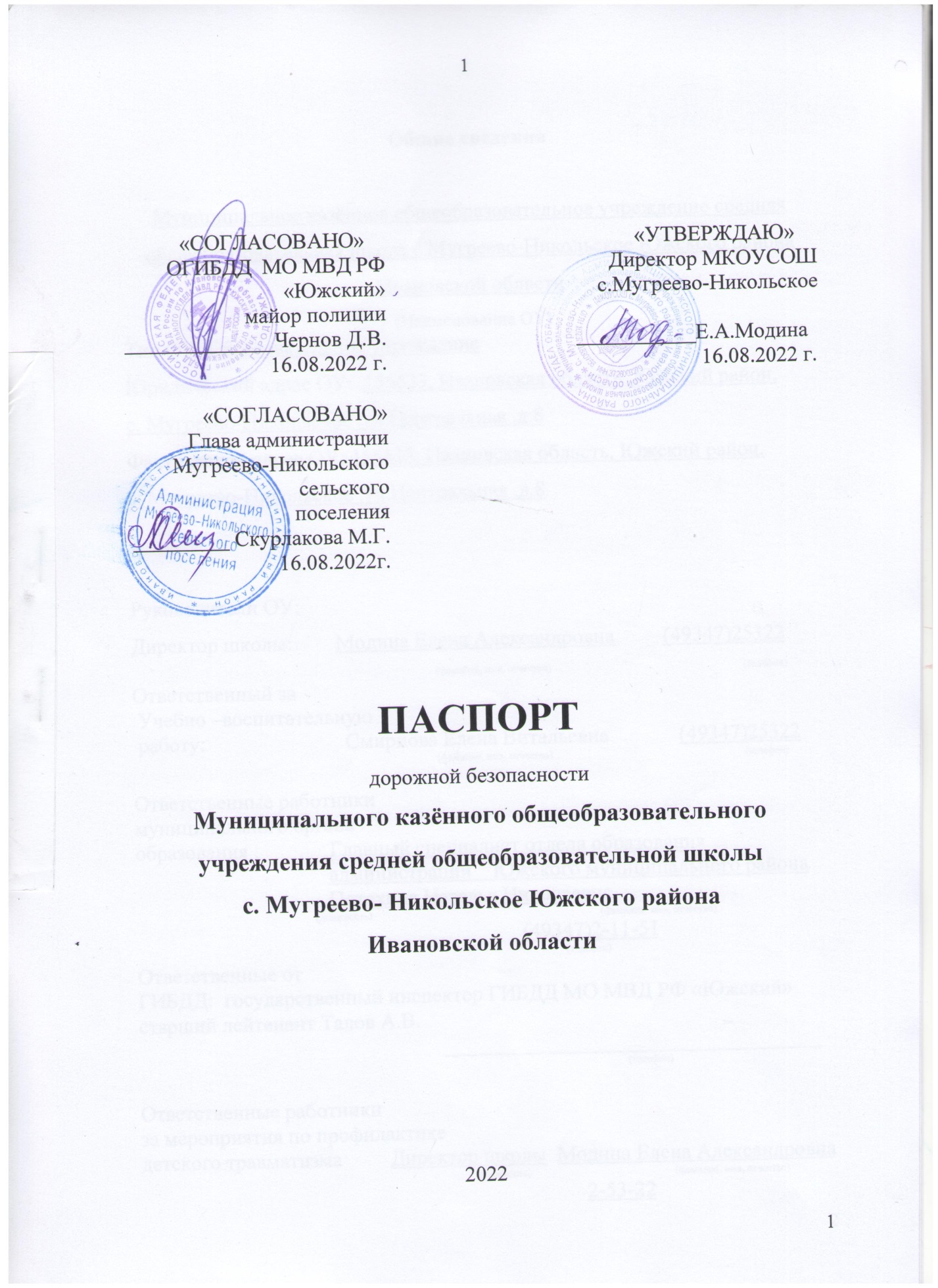                                           Общие сведенияМуниципальное казённое общеобразовательное учреждение средняя общеобразовательная школа с.Мугреево-Никольское Южского района Ивановской области (Наименование ОУ)Тип ОУ: Образовательное учреждениеЮридический адрес ОУ:  155633, Ивановская область, Южский район, с. Мугреево-Никольское ,ул.Центральная ,д.8Фактический адрес ОУ: 155633, Ивановская область, Южский район,с. Мугреево-Никольское ,ул.Центральная ,д.8Руководители ОУ:Директор школы:        Модина Елена Александровна         (49347)25322	(фамилия, имя, отчество) 	 (телефон)Ответственный за Учебно –воспитательную работу:                          Смирнова Елена Витальевна             (49347)25322	(фамилия, имя, отчество) 	 (телефон)Ответственные работники муниципального органа  образования :             Главный специалист отдела образования                                         администрации    Южского муниципального района                                                Потехина Наталья Николаевна                                                                                (должность)                                                                                     (фамилия, имя, отчество)                                                                        (49347)2-11-51                                                                                                                                                                (телефон)Ответственные отГИБДД:  государственный инспектор ГИБДД МО МВД РФ «Южский»  старший лейтенант Талов А.В.                                                         ___________________________________                                                                                                                                                                                      (телефон)Ответственные работники за мероприятия по профилактикедетского травматизма         Директор школы  Модина Елена Александровна	           (должность)                                                     (фамилия, имя, отчество)                                                                                   2-53-22                                                                                                                                                                        (телефон)Руководитель или ответственный            работник дорожно-эксплуатационной     организации, осуществляющейсодержание УДС                                   Смирнов В.В. 89621599083                                                                                                                                           (фамилия,  имя, отчество)                                        (телефон)Руководитель или ответственный          работник дорожно-эксплуатационной    организации, осуществляющейсодержание ТСОДД*                              Смирнов В.В.        89621599083                                                                                                                                            (фамилия,  имя, отчество)                                        (телефон)Количество учащихся:  38  человекНаличие уголка по БДД:   располагается у кабинета начальных классов в                                              коридоре  ОО                                                                         (если имеется, указать место расположения)Наличие класса по БДД :_________не имеется_______________________                                                                         (если имеется, указать место расположения)Наличие автогородка (площадки) по БДД:  не имеетсяНаличие автобуса в ОУ:          ГАЗ ГАЗЕЛЬ  БИЗНЕСВладелец автобуса:                 МКОУСОШ  с. Мугреево-Никольское                                                                                   (ОУ, муниципальное образование и др.)Время занятий в ОУ:1-ая смена: 8:10 – 15:00внеклассные занятия: 15:00 – 18:00Телефоны оперативных служб:01 - МЧС02 - полиция03 скорая помощь                                                СодержаниеI. План-схемы ОУ.1) План-схема района расположения ОУ, пути движения транспортных средств и обучающихся.2) Маршруты движения организованных групп детей от ОУ к сельскому Дому культуры3) Пути движения транспортных средств к местам разгрузки/погрузки и рекомендуемые пути передвижения детей по территории образовательного учреждения.II. Информация об обеспечении безопасности перевозок детей специальным транспортным средством (автобусом):1) Общие сведения.2) Маршрут движения автобуса ОУ №1 (г.Южа-с.Груздево- ОУ).3) Маршрут движения автобуса ОУ №2 ( с.Мугреево-Дмитревское -ОУ).4)Маршрут движения автобуса ОУ № 3 (д.Лукино-ОУ)5) Безопасное движение автобуса по маршрутам к ОУ.I. План-схемы ОУ.План-схема района расположения ОУ,пути движения транспортных средств и обучающихся.Движение учащихся 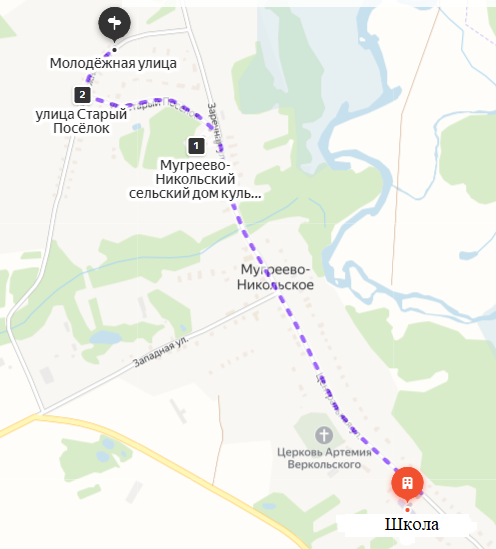 Движение транспорта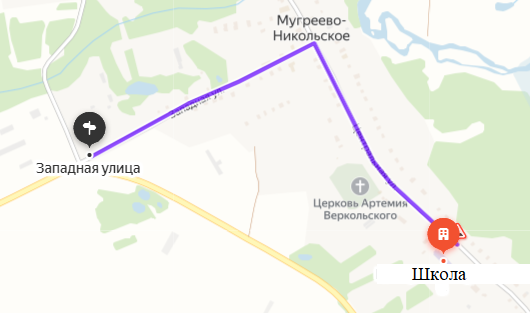 Пути движения транспортных средств к местам разгрузки/погрузки и рекомендуемые пути передвижения детей по территории образовательного учреждения.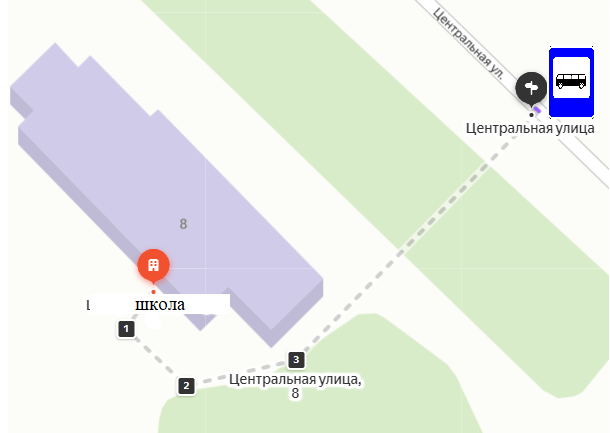 II. Информация об обеспечении безопасности перевозок детей специальным транспортным средством (автобусом)Общие сведенияТип ТС: _____________Автобус для перевозки детей___________________Модель:                        ГАЗ ГАЗЕЛЬ БИЗНЕС_________Государственный регистрационный знак: В919НН37Соответствие конструкции требованиям, предъявляемым к школьным автобусам :   соответствует1. Сведения о водителе автобуса2. Организационно-техническое обеспечение1) Лицо, ответственное, за обеспечение безопасности дорожного движения: Мальцев Александр Станиславович Назначен: Приказом № 24о.д. от  15.02.2022г., Прошёл  аттестацию:  10 декабря  2018года , диплом № 372408525203 от 10.12.20182) Организация проведения предрейсового медицинского осмотра водителя:осуществляет                               ООО «Пульс»на основании:                        Договора № 1действительного до              01.03.2022г.3) Организация проведения предрейсового технического осмотра транспортного средства:Осуществляет :   Мальцев Александр Станиславович                       на основании              Диплома от 07.12.2018  №1824078595464) Дата очередного технического осмотра:            28 декабря 2022  5) Место стоянки автобуса в нерабочее время: Гараж районного отдела образования администрации Южского муниципального районаМеры, исключающие несанкционированное использование:  наличие ключа от помещения только у водителя.3. Сведения о владельцеЮридический адрес владельца 155640, Ивановская область, Южский район, с. Мугреево-Никольское ,ул.Центральная,д.8Фактический адрес владельца 155640, Ивановская область, Южский район, с. Мугреево-Никольское ,ул.Центральная,д.8Телефон ответственного лица:           (49347)2-53-224. Сведения об организациях, осуществляющих перевозку детей специальным транспортным средством (автобусом): МКОУСОШ с. Мугреево-Никольское5. Сведения о ведении журнала инструктажа: Журнал инструктажа водителя по безопасности движения ведётся, разработаны и утверждены все необходимые инструкции.Маршрут движения автобуса ОУ №1 (г. Южа – с. Груздево – ОУ).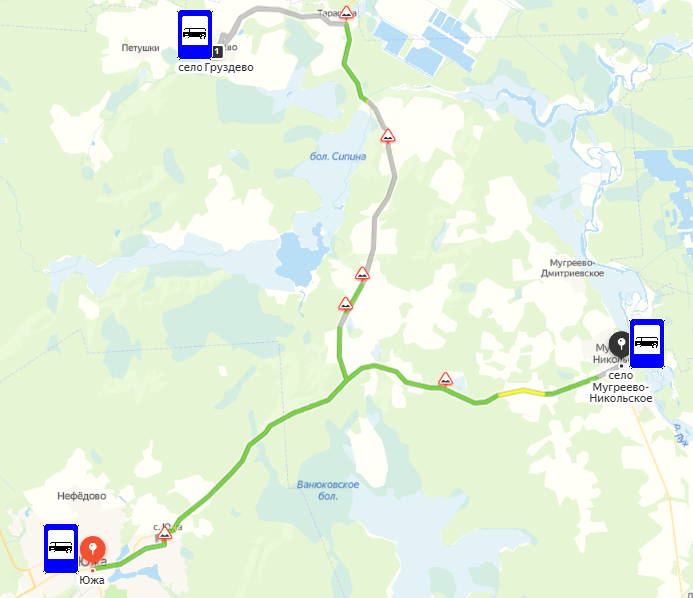 Маршрут движения автобуса ОУ №2 (с. Мугреево- Дмитриевское - ОУ)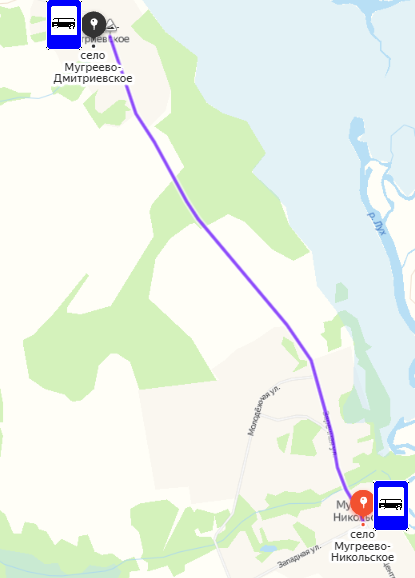 Маршрут движения автобуса ОУ №3(д. Лукино - ОУ)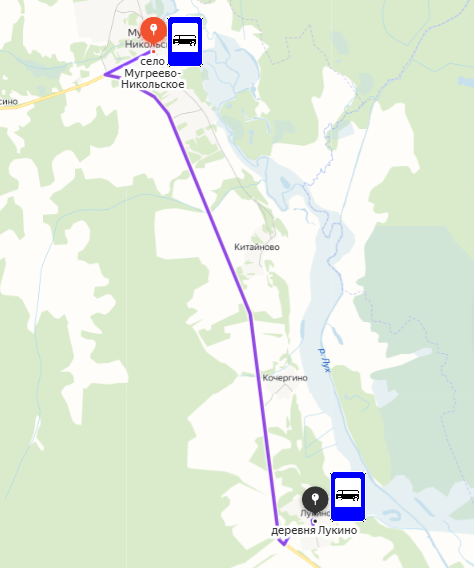 Фамилия, имя, отчествоПринят на работуСтаж в кате-гории D Дата пред- стоящего мед. осмотраПериод проведения стажировкиПовыше-ние ква- лификацииДопущен- ные нару- шения ПДДКозлов Андрей Владимирович13.052020 г.13 лет 15.10.202109.20201 класс01.06.2008 г.нет